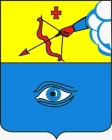 ПОСТАНОВЛЕНИЕ__28.04.2023__                                                                                             № __25/5_ г. ГлазовО временном ограничении движения транспортных средств по автомобильным дорогам местного значения города Глазова при проведении 74-ой городской легкоатлетической  эстафеты Мира, посвященной Дню Победы в Великой Отечественной войне      В соответствии с Федеральным законом от 10.12.1995 г. № 196-ФЗ «О безопасности дорожного движения», Федеральным законом от 08.11.2007г. № 257-ФЗ «Об автомобильных дорогах и о дорожной деятельности в Российской Федерации и о внесении изменений в отдельные законодательные акты Российской Федерации», Постановлением Правительства Удмуртской Республики от 12.03.2012г. № 90 «Об утверждении порядка осуществления временных ограничений или прекращения движения транспортных средств по автомобильным дорогам регионального или межмуниципального, местного значения в Удмуртской Республике», Постановлением Администрации города Глазова от 14.04.2023г. №29/6 «Об организации и проведении 74-ой городской легкоатлетической эстафеты Мира, посвященной Дню Победы в Великой Отечественной войне, на территории муниципального образования «Город Глазов»,  в целях обеспечения безопасности дорожного движения во время проведения традиционной городской легкоатлетической Эстафеты Мира, посвященной Дню Победы в Великой Отечественной войне,П О С Т А Н О В Л Я Ю:1. Ввести временное ограничение движения транспортных средств в день проведения легкоатлетической Эстафеты Мира 04.05.2023 года путем прекращения движения на следующих участках автомобильных дорог города Глазова  с 14.00 часов до 17.00 часов:- ул. Парковая от ул. Советская до Дома спорта «Прогресс»;-  ул. Кирова от ул. Ленина до ул. Советская;- ул. Советская  от ул. Кирова до ул. Дзержинского;- ул. Ленина от ул. Дзержинского до ул. Кирова;- ул. Дзержинского от ул. Ленина до ул. Советская;- ул. Комсомольская от ул. Дзержинского до ул. Парковая.2. Организации, осуществляющей содержание автомобильных дорог  общего пользования местного значения в 2023 году, муниципальному унитарному предприятию «Жилищно-коммунальное управление» муниципального образования «Город Глазов» обеспечить временное ограничение движения транспортных средств в соответствии со схемой организации дорожного движения на период проведения легкоатлетической эстафеты.3. Рекомендовать МО МВД России «Глазовский» осуществлять контроль по временному ограничению движения автомототранспортных средств на участках улиц, указанных в пункте №1 настоящего постановления.4. Рекомендовать пользователям автомобильных дорог, указанных в пункте №1 настоящего постановления, осуществлять объезд по улицам: Кирова – Ленина – Пряженникова – Советская – Кирова – Мира – Т. Барамзиной – Белова – 2-я Набережная – Короленко.5. Контроль за выполнением настоящего постановления возложить на начальника Управления жилищно-коммунального хозяйства Администрации города Глазова, наделенного правами юридического лица, Шейко Е.Ю.6. Настоящее постановление подлежит официальному опубликованию.Администрация муниципального образования «Город Глазов» (Администрация города Глазова) «Глазкар» муниципал кылдытэтлэн Администрациез(Глазкарлэн Администрациез)Глава города ГлазоваС.Н. Коновалов